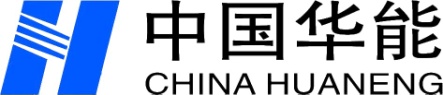 华能烟台电厂简明标准询价采购文件采购编号：X53620100004第一章 采购公告1. 采购条件本项目蓬莱风电\电缆防火涂料采购人为  华能山东发电有限公司烟台发电厂  ，资金来源为  自筹  ，该项目已具备采购条件，现对  该项目   进行合格供应商公开询价。2. 项目概况与采购范围蓬莱风电\电缆防火涂料具体规格型号及技术要求详见技术规范）。3. 供应商资格要求3.1 通用条件：供应商须为集团公司级、采购人所属的二级单位或采购人供应商库内的合格供应商，且不处于供应商暂停采购活动的期限内。（对于已在中国华能集团有限公司电子商务平台（以下简称电子商务平台）注册成为潜在供应商的，潜在供应商须通过集团公司、采购人所属的二级单位或采购人审核成为合格供应商后方可参加采购活动。对于未在中国华能集团有限公司电子商务平台注册的供应商，首先应在中国华能集团有限公司电子商务平台注册成为潜在供应商，潜在供应商通过集团公司、采购人所属的二级单位或采购人审核成为合格供应商后方可参加采购活动）。3.2 专项条件：3.2.1 资质要求：所报价物资必须属于企业经营范围内的产品 。3.2.2 业绩要求：    /                     。3.2.3 是否允许联合体：     否              。3.2.4 是否接受代理商：允许生产商或制造商直接授权的代理商参与，禁止存在转授权情况的代理商参与。3.2.5 应具备的其他要求：禁止失信被执行人、行贿受贿行为人、法律所禁止的存在关联关系供应商参与。4. 采购文件的获取4.1 有意向的供应商可从采购文件发布之日起，登陆电子商务平台进行报名。4.2 采购文件下载：通过电子商务平台下载采购文件，采购文件费：   0    元。5. 发布公告的媒介本次采购公告在电子商务平台（http://ec.chng.com.cn/）发布。因轻信其他组织、个人或媒介提供的信息而造成的损失，采购人、采购代理机构概不负责。6. 联系方式第二章 供应商须知附表供应商须知附表第三章合同条款及格式合同主要条款如下：一、质量要求技术标准、供方对质量负责的条件和期限 ：供方应保证产品供货质量，并符合《技术规范》的生产标准。质量保证期设备投运报竣工之日起12个月（签最终验收书）。质量保修期为1年，在此期间出现质量问题免费进行处理并赔偿相应损失。二、交（提）货地点、方式  烟台发电厂物资仓库（烟台市芝罘区电厂东路67号）。                                                                                           三、运输方式及到达站港和费用负担  运费由供方承担。四、合理损耗及计算方法  无。五、包装标准、包装物的供应与回收  按照出厂包装标准包装，不回收。六、验收标准、方法及提出异议期限按照《技术协议》进行验收，质保期一年如有异议则在质保期内提出。七、随机备品、配件工具数量及供应办法  随设备提供产品合格证、《技术协议》内要求的技术资料及相关配件。八、结算方式及期限：货到验收合格后付货。保留对产品质量的追索权。        九、解决合同纠纷的方式：依法向烟台仲裁委员会申请仲裁。 十、采购订单经双方签字盖章后生效。 第四章 采购技术要求蓬莱风电\电缆防火涂料按国家标准报价声明：本项目不接受供应商对本采购文件的要求提出偏离，所有报名供应商采购人都认为供应商完全接受和同意本采购文件的要求。若出现有偏离要求的供应商进行报价，采购人认为为无效报价，取消其对本项目的投标资格，并按恶意报价处理，将给予暂停采购业务、终止企业服务关系、加入黑名单并系统内通报等相关处罚。第五章 响应文件格式         项目采购响 应 文 件采购编号：X53620100004供应商：	        （盖章）日  期：    年   月   日目  录一、授权委托书二、报价部分三、商务部分四、技术部分一、授权委托书本人（姓名）系（供应商名称）的法定代表人（单位负责人），现委托（姓名）为我方代理人。代理人根据授权，以我方名义签署、澄清确认、递交、撤回、修改        采购项目响应文件、签订合同和处理有关事宜，其法律后果由我方承担。委托期限：                   。代理人无转委托权。附：法定代表人（单位负责人）身份证复印件及委托代理人身份证复印件注：本授权委托书需由供应商加盖单位公章并由其法定代表人（单位负责人）签字。供应商：（单位公章）                           法定代表人（单位负责人）：（签字）              委托代理人：（签字）                                  年       月       日注：如供应商法定代表人参加采购行为，只需附其身份证复印件。二、报价部分1.报价说明1.1 本说明应与供应商须知、合同条款等文件一起参照阅读。1.2 除合同另有规定外，报价应包括供应商为完成本合同规定的工作所承担的全部费用，包括成本、税金、利润等，并考虑了应由供应商承担的义务、责任和风险所发生的费用。2.响应报价表2.1报价汇总表（格式）报价表单位：人民币元供应商名称：   （盖章）               年     月     日2.2分项报价表格式自拟。三、商务部分商务部分摘要表后附企业法人营业执照副本、资质证书、安全生产许可证、类似业绩合同扫描件等资料影印件。供应商全称：      （盖章）        日     期：                     				四、技术部分供应商根据采购需求自行编制，格式自拟。采购人：  华能山东发电有限公司烟台发电厂                                 采购代理机构：               无                     日      期：           2020年10月                      采 购 人：  华能山东发电有限公司烟台发电厂   地    址：    烟台市芝罘区电厂东路67号      邮    编：             264002                电    话：          0535-6292515            电子邮箱：联 系 人：              宋晖             序号条款名称编列内容1采购人及联系方式详见第一章采购公告2踏勘现场□√不组织□组织，踏勘时间：            踏勘集中地点：                3采购文件的澄清、修改、补充供应商需在报价结束时间前48小时发出澄清问题，采购人将在收到澄清后24小时内回复。4最高限价□√无□有，最高限价：                     5商务要求1、各供应商在报价的同时，需承诺所供产品必须符合我方在中国华能集团公司电子商务平台上发布询价书中产品信息的物料描述和用途及说明栏的规格型号、技术参数、及本文件第四章采购需求等要求。并保证至少一年的使用寿命（特殊产品有特别规定的除外）。2、各供应商应遵守订单（合同）规定的交货期，不得无故拖延。所供货物均无预付款，货到验收合格后付款，若中标总价超出10万元，按照我厂的采购要求，签订采购合同和技术协议（如需要），并根据具体情况预留10%质保金一年。3、对报价错误、提供假冒伪劣产品、无故拖延或不供货的供应商，根据情节轻重，将给予暂停采购业务、终止企业服务关系、加入黑名单并系统内通报等相关处罚措施。4、物资类请报不含13%税单价（含所有运杂费及相关费用）。每份询价单里每项物资需全部填报价格，漏报或少报视为无效报价。所供物资需送至我厂物资仓库内（烟台市芝罘区电厂东路67号）进行核数、过磅、质检等验收入库，并提供产品合格证、质量保证书等资料。  5、进口物资需提供进口报关单、原产地证书或者办事处文件及出库单等相关证明材料。6、由于供应商对采购文件的误解与疏忽或报价误差，而导致询价失败或成交后的任何风险，其责任均由供应商自负。6报价货币□√人民币□其他：                             7现场踏勘1、供应商须知附表规定组织踏勘现场的，采购人按供应商须知前附表规定的时间、地点组织供应商踏勘项目现场。 2、供应商自行负责在踏勘现场中所发生的人员伤亡和财产损失等一切费用。8采购有效期自报价结束之日起  120 个日历日9采购文件的澄清、修改、补充1、任何要求对采购文件进行澄清的供应商，均应在供应商须知附表规定的时间提出。在报价截止前的任何时候，无论出于何种原因，采购人可主动地对采购文件进行修改、补充。2、采购文件的澄清和修改将以书面形式通知供应商。采购文件的澄清和修改均作为采购文件的组成部分，对供应商具有约束力。供应商应在收到通知后进行确认。如果供应商不予确认，引起的后果由供应商自行承担。10评审方法本项目采用最低评标价法。采用总价最低或分项低价确定中标供应商。11推荐成交供应商询价小组对按质量和服务满足采购文件要求且报价最低的原则，推荐成交供应商。若报价相同，按供应商业绩个数从多到少排序；若业绩仍相同，按供应商承诺交货期早晚排序。12采购结果公告采购人确定成交供应商，询价采购结果在电子商务平台进行公告。13签订合同成交供应商在接到《采购订单》后，必须在规定的时间内派法定代表人或其授权人到指定地点按谈判双方最终确认的合同条款与采购人签订合同。14履约担保□√不提供□提供，履约担保金额：                    履约担保形式：                    15其他需要补充的内容序号项目报价（元）说明1报价为含税价税率   %备注：报价含税费。备注：报价含税费。备注：报价含税费。备注：报价含税费。供应商名称注册地址邮政编码联系方式联系人电话联系方式传真网址股权结构XX：A%；YY：B%；XX：A%；YY：B%；XX：A%；YY：B%；XX：A%；YY：B%；XX：A%；YY：B%；XX：A%；YY：B%；XX：A%；YY：B%；XX：A%；YY：B%；XX：A%；YY：B%；XX：A%；YY：B%；法定代表人姓名技术职称技术职称电话电话技术负责人姓名技术职称技术职称电话电话成立时间员工总人数：员工总人数：员工总人数：员工总人数：员工总人数：员工总人数：员工总人数：员工总人数：企业资质等级其中项目经理项目经理项目经理项目经理项目经理营业执照号其中高级职称人员高级职称人员高级职称人员高级职称人员高级职称人员注册资本金其中中级职称人员中级职称人员中级职称人员中级职称人员中级职称人员开户银行其中初级职称人员初级职称人员初级职称人员初级职称人员初级职称人员账号其中技工技工技工技工技工经营范围类似业绩列表备注